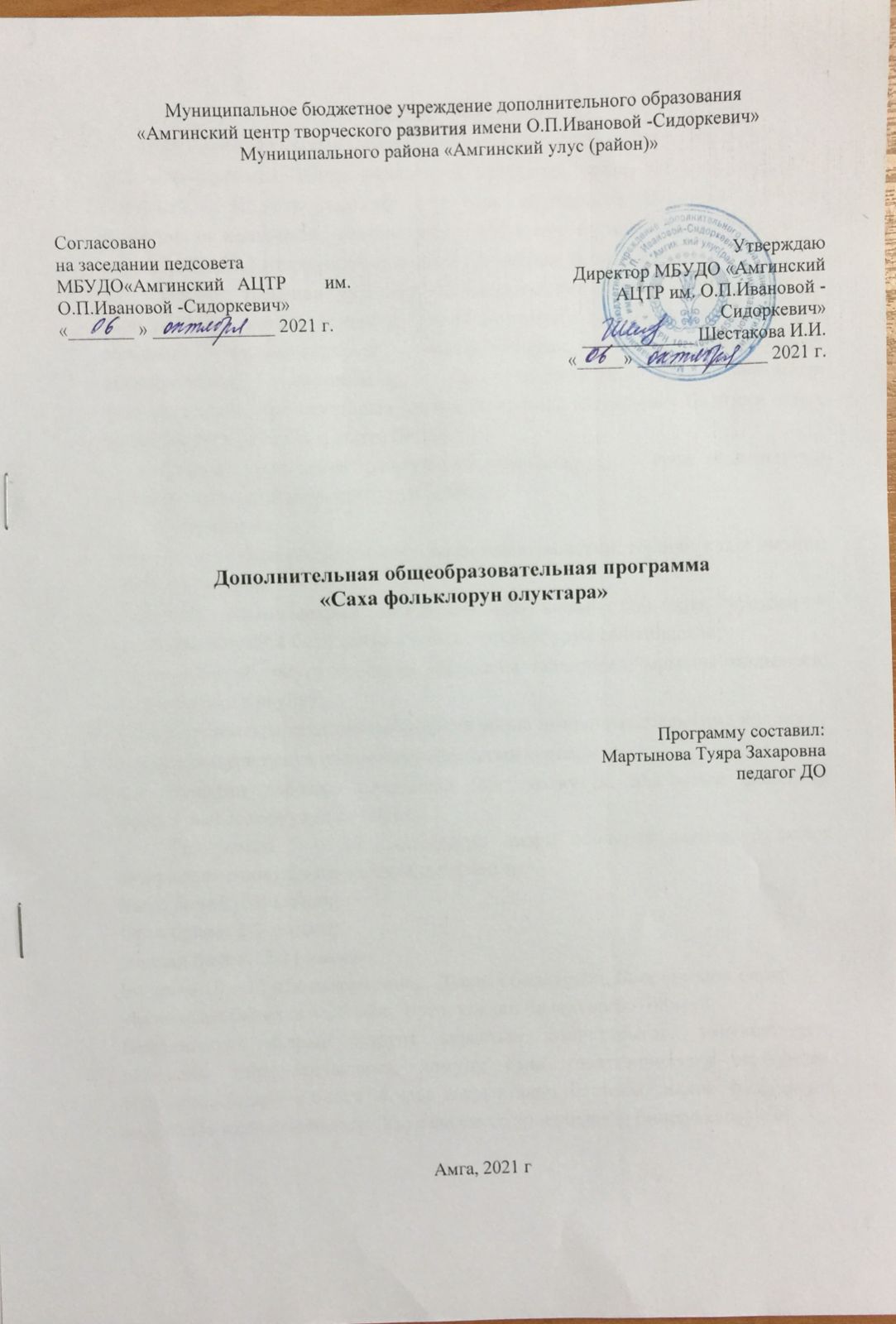 Паспорт программыБыһаарыы сурукСаха норуота былыр – былыргыттан баай ис хоһоонноох тылынан уус – уран айымньылаах. Кини фантазията уратытын уонна киэҥин, дириҥ ис хоһоонноох. Норуот тылынан уус–уран айымньыта киһиттэн киһиэхэ, көлүөнэттэн көлүөнэ5э, үйэттэн үйэ5э бэриллэн, биһиги кэммитигэр дылы өлбөөдүйбүккэ, иитэр, үөрэтэр күүһүн сүтэрбэккэ тиийэн кэллэ. 	Норуот тылынан уус–уран айымньытыттан о5о төрөөбүт норуотун былыргытын, кини үгэстэрин, сиэрин–туомун, сүрүн кутун, итэ5элин, алгыһын, таабырыннарын, чабыр5ахтарын, өһүн хоһооннорун, остуоруйатын, оһуокайын, ырыатын–тойугун, хомусчуттарын, үңкүүһүттэрин, тойуксуттарын, олоңхоһуттарын, тустарынан билиини ылар, Сыала: Саха тѳрут культуратын, тылынан, уус – уран айымньытын үөрэтии, билиhиннэрии, о5о дьо5урун арыйыы.Соруктара: Норуот уус – уран айымньытыгар интириэһи үөскэтии, төрөөбүт тыл имэңин дириңник иңэрии;Фольклор айымньыларын көмөтүнэн о5о тылын байытыы, уустаан – ураннаан, хомо5ой баай тылынан кэпсэтэр дьо5урун сайыннарыы;Саха үгэһинэн тойугу туойарга, олоҥхону аа5арга, оһуокайы таһаарарга, ырыаны ыллыырга,  тута хоhуйарга уhуйуу;Хомуhу тыаhатыы техникатын үөрэтии уонна импровизациялыырга холонуу;Саха музыкальнай инструменнарга тѳрут дор5оону тыаhатыы;Тѳрут культура нѳҥуѳ о5о сиэрин-майгытын тупсарыы;Хас биирдии дьарыгы ситимнээн, о5о холкутук, аһа5астык фольклор жанрдарын толоруутун ситиһии.Программа 7 – 17 саастарыгар диэри о5олорго ананар, 3 сылга аттарыллан оҥоhулунна, ус бөлөххө арахсар:Кыра бөлөх: 1- 4 кылаас;Орто бөлөх: 5-7 кылаас;Улахан бөлөх:  8-11 кылаас.Бөлөххө 10 – 15 о5о дьарыктанар. Дьарык бөлө5үнэн, биирдиилээн барар,Уһуна кыра бөлөххө – 35 мүн; орто, улахан бөлөхтөргө – 45 мүн.Биирдиилээн дьарык норуот ырыатын солистарыгар, тойуксуттарга, оһуокайы таһаарааччыларга, олоҥхону аа5ааччыларга, хомуһу саҥа үөрэтээччилэргэ оҥоһуллар. Нэдиэлэ5э биирдии бѳлѳх  4 чаас дьарыктанар. Бастакы,  иккис сыллаахтар нэдиэлэ5э иккитэ кэлэллэр. Уhус сыллаахтар нэдиэлэ5э биирдэ кэлэллэр.Программа сурун тутула практическай иитэр-уѳрэтэр хайысхалаах, фольклор жанрдарыгар уhуйар:Тойук (кылыһа5ы таһаарыы);Чабыр5ах; таабырын;Оһуокай араас көрүңнэрэ;Хомуска оонньооһун;Норуот ырыата;Олоҥхо;Саха музыкальнай инструменнара;Бэрэбиэркэни ыытыы көрүҥэЗачет – дьарык;Кэтээн кѳруу; сылыктааhын;Түмүктүүр отчетнай концерт, маастар кылаастарга кыттыы.Күрэхтэргэ кыттыы.Yс сыллаах программа күүтүллэр түмүктэрэ:О5о уѳрүйэхтэрэ-сатабыллара:- фольклор жанрдарын толорор;- хомуска сатаан оонньуур; матыыбы бэйэтэ айар;- сахалыы музыкальнай инструмеҥҥа оонньуур; - ырыа-тойук техникатын билэр; норуот ырыатын сатаан ыллыыр;- оhуохай араастарын сатыыр; таhаарар;- сценическай культураны билэр;- уус-уран тыла сайдар;- араас саастаах о5олору кытта биир санаанан бѳлѳххѳ, коллективка сатаан сылдьар, бодоруhар, бэйэ-бэйэ5э сылаас сыhыаҥҥа уѳрэнэр;- культура5а; сиэрдээх буолууга иитиллэр; - кѳрүүлэргэ, фестивалларга кыттар;- «Yрүйэчээн» бѳлѳххѳ дьарык үѳрэххэ туттарсарыгар культура хайысхатынан киирэригэр кѳмѳлѳѳх;- билбит билиитин олоххо сөпкө туһанарУчебно – тематическай былаан (бастакы үѳрэх сылыгар).Программа ис хоhооноТеоретическай  уонна практическай дьарыктар тиhиктэрэ1 баhа САХА  ФОЛЬКЛОРАДьарык  1-2 . Саха фольклорун ѳйдѳбүлэ.Дьарык  3. Олоҥхо уѳскээн кэлбит историятын уѳрэтии.Дьарык  4- 6 Амма чулуу олоҥхоhуттарын билиhиннэрии..Дьарык  7- 9. Олоҥхо дойдута.Yѳhэ дойду; Орто дойду; Аллараа дойду;Дьарык  10-13. Олоҥхо сурун геройдарын ыллыыр мелодияларын иhитиннэрии.Дьарык  14-15. Туйаарыма Куо, Айыы умсуур уда5ан, Ньургун Боотур  ырыалара. Дьарык  16-20.  Тылы – уоhу, куолаhы сайыннарыы.Дьарык  21-24.  Сорук – боллур ырыата.Дьарык  25-30. Абааhы бухатыыра (Уот уhутаакы, Кыыс кыскыйдаан ырыалара).Дьарык  31- 32. Хомуhу таба туту.Дьарык  33-38.Хомус тардыытын техниката.Дьарык  39-44. Сыыйа тардыы.Дьарык  45-52. Хаастатыы.Дьарык  53-58. Күѳрэгэйдэтии.Дьарык  59-60.  Норуот ырыатын ѳйдѳбүлэ.Дьарык  61-74. Дэгэрэҥ  ырыа.Дьарык  75- 80.  Дьиэрэтии ырыа.Дьарык  81-90.   Норуот  ырыаларын  толоро үѳрэнии.Дьарык  91-100.  Хамсаныыга үѳрэнии. Дьарык  101-110.  Бары тэҥҥэ ыллыыры ситиhии.Дьарык  111-112.  Чабыр5ах ѳйдѳбүлэ.Дьарык  113-114.  Чабыр5ах ис хоhооно.Дьарык  115-124.  Чабыр5ах  тылларын  үѳрэтии.Дьарык  125-134.  Чабыр5ах  хамсаныытыгар үѳрэнии.Дьарык  135-144. Таба тыыныы уонна таба саҥарыыны туhаныы.Бастакы үѳрэх сылын түмүгүнэн о5о билиэхтээх:Саха фольклорунНоруот ырыаларынХомус историятынБастакы үѳрэх сылын түмүгүнэн о5о сатыахтаах:Норуот ырыаларын араастарынан  ыллыыры;Чабыр5ахтыыры;Сценическай уобараьы кѳрѳѳччүгэ тиэрдэри.Хомуска норуот ырыаларын оонньууру;Учебно – тематическай былаана (иккис үѳрэх сылыгар).Теоретическай  уонна практическай дьарыктар тиhиктэрэИккис сылаДьарык  1-2. КИИРИИТЭДьарык  3-10. Табыгыр ньыма.Дьарык  11-18. Кэ5элэтии ньыма.Дьарык 19-26.  Бэлэс дор5ооно.Дьарык 27-34.  Кѳҥкѳлѳйдѳтуу ньыма.Дьарык 35-42. Мурун дор5оон.Дьарык 43-50. Тута хоhуйа уѳрэнии.Дьарык 51-60. Наар охсуу.Дьарык 61-70. Хардары-таары охсуу.Дьарык 71-80. Тарбах араас охсуулара.Дьарык 81-90. Сурун дор5оону ыларга тыыҥҥын кыратык хаайа5ын. Дьарык 91-100. Ис тугэ5иттэн салгыны сыыйа э5ирийии, таhаарыы.Дьарык 101-112. Салгыны ис тугэ5иттэн илигиритэн, хамсатан э5ирийии уонна таhаарыы.Дьарык 113-114.  «Дьѳhѳгѳй» о5о этно-бѳлѳ5ѳ Герман, Клавдия ХатылаевтарДьарык 115-116. «Айархаан» этно-бѳлѳх А.М.ДегтяреваДьарык 117-118. «Оллоон» фольклорнай бѳлѳх А.Д.СофроноваДьарык 119-144. Барбыты хатылааhын уонна чиҥэтии.Иккис уѳрэх сылын тумугунэн о5о билиэхтээх:Хомуска тардыы саҥа ньымаларынОхсуу араастарынСаха биллэр хомусчуттарынИккис уѳрэх сылын тумугунэн о5о сатыахтаах:Хомуска тардыы ньымаларын;Хомуска охсуу араастарын;Тута хоhуйууга холонуохтаах;Кэнсиэргэ кыттыахтаах;Учебно – тематическай былаан (үhүс үѳрэх сылыгар).Теоретическайуонна практическай дьарыктар тиhиктэрэYhүс сылаДьарык 1-2.  Киириитэ.Дьарык 3-4.  Тойук (ырыа). Тойукка кылыhах.Дьарык 5-8.Тойук тексигэр дьарык, тойукка тардыы.Дьарык 9-20. Тойукпут дуорайдын, кылыhахпыт кыҥкынаатын.Дьарык 21-26.  Саха музыкальнай инструменнара. Дьарык 27-32. Купсуур, таҥсыр;Дьарык 33-34.  Оhуокай.Дьарык 35-40. Оhуокай туhумэхтэрэ.Дьарык 41-46.  Оhуокай уус-уран тыл искусствота.Дьарык 47-50. Оhуокай тылын тутула, оhуокайдыы уѳрэнии.Дьарык 51-58.  Оhуокай араас кѳруҥнэрэ.Дьарык  59-60. Оhуокай этээччилэр;Дьарык 61-72.  Чэйиҥ оhуокайдыа5ын.Yhүс  үѳрэх сылын түмүгүнэн о5о билиэхтээх:Тойук ѳйдѳбулун.Тойук араастарын.Тойук текстин.Саха музыкальнай инструменнарын.Оhуохай туhумэхтэрин.Оhуохай тылын тутулун.Оhуохай кѳруҥнэрин.Оhуохай этээччилэрин.Yhүс үѳрэх сылын түмүгүнэн о5о сатыахтаах:Тойуктууру;Саха музыкальнай инструменнарыгар тѳрут дор5ооннору тыаhатарга;Оhуохай таhаарары;Дьарыгы ыытарга методическай сүбэлэр:Дьарык тэрээhиннээхтик, тумуктээхтик барарын туhугар эрдэттэн былааннаахтык улэ кѳруҥун араастара ыытыллыахтаахтар:- экскурсия (краеведческай, литературнай, хомус музейдарыгар, айыл5а5а, виртуальнай музейга);- выставкаларга сылдьыы;- фольклору тар5атааччылары, артыыстары, виртуозтары уонна интэриэhинэй дьарыктаах дьоннору кытта кѳрсуhуу;- араас тэрилтэлэргэ, культура дьиэлэригэр, уѳрэхтээhин тэрилтэлэригэр кэнсиэртээhин;Уhуйааччы дьарыкка туhанар методическай литературата: «Саха фольклора» хомуурунньук. Якутскай., 1970с.«Саха фольклора». Якутскай., 1986с.«Саха фольклора»., Дь.1993с.Готовцева Л.Г. «О5ону хомуска уѳрэтии». Дь., 1994 с.Ноговицын В.А. «О5о чабыр5а5а». Дь., 2002с.Федоров А.С. «Кылыhах уѳскээhинэ».Чахов А.И. «Саха былыргы музыкальнай инструменнара»Н.Е.Петров «Оскуола5а оhуокай». Дьокуускай 1994 с. Саха народнай ырыалара (Якутские народные песни.Часть 2). Якутск. Кн. Изд-во, 1997.Саха народнай ырыалара. 3 чааьа. / Г.У. Эргис уо.д.а. бэлэмнээтилэр. Научнай  редактордар П.Е. Ефремов – Якутскай: Кинигэ изд- вота, 1980.Норуот дэгиттэр талааннааза (Олонхоьут уонна норуот ырыаьыта Устин Нохсоров) М.М.Прокопьева – Нохсорова  М.З.Сивцева  «Осуохай – якутский танец». Методическое пособие. ЦКиИ им. А.Кулаковского Министерства культуры Республики Саха (Якутия). Якутск, 1993 Софронова В.С. «Обучение игре на хомусе» метод. Рекомендации / В.С. Софронова; М – во образования  Респ. Саха (Якутия), Якут.пед.колледж № 2. – Якутск, 2007.Гоголев П.Н., Прокопьева М.П. «Иэйэхсит туhэр туhулгэтэ». «Ситим КИФ» Дь., 1993с.	Сафонов Н.И. «Кѳмус дьуруhун». Дь., 2001 с.Чехордуна Е.П. Олонхо эйгэтэ: (орто саастаах о5олорго аа5ар кинигэ)/ Е.Чехордуна, Е.Иванова; Дьокуускай: Бичик, 2005.Чехордуна Е.П. Мин дойдум – олонхо дойдута: кыра саастаах оскуола о5олоругар/ Е.П.Чехордуна. Дьокуускай: Бичик, 2006.Герасимова Мария Андреевна. Чоргуй, чобуо чабыр5ах!/Сэнээрэ. –Дьокуускай: Бичик, 2013.Олонхо: обугэ уорэ5э уонна билинни кэм: олонхону сырдатааччылар форумнара (Дьокуускай, олунньу 27 кунэ, 2006 сыл) /СахаРесп. Уорэ5ин мин-та, Торут омуктар оскуолаларын чинчийэр ин-т. [ред. болох: Н.И.Филиппова (кылаабынай ред.), Е.П.Чехордуна, У.М.Флегонтова]. – Дьокуускай: Офсет, 2006.О5о5о аналлаах литература:1.«Саха фольклора» хомуурунньук. Якутскай., 1970с.2.«Саха фольклора». Якутскай., 1986с.                3.«Саха фольклора»., Дь.1993с.                4. Гоголев П.Н., Прокопьева М.П. «Иэйэхсит туhэр туhулгэтэ».      «Ситим КИФ» Дь., 1993с.             5.Норуот дэгиттэр талааннаа5а (Олонхоhут уонна норуот ырыаhыта       Устин Нохсоров) М.М.Прокопьева – Нохсорова     6.	Сафонов Н.И. «Кѳмус дьуруhун». Дь., 2001 с.     7. Попова М.А. «Саха торут культурата.Итэ5эл».Дь.,1994с.8. Чахов А.И. «Саха былыргы музыкальнай инструменнара»9. 	Саха народнай ырыалара (Якутские народные песни. Часть 2). Якутск. Кн. Изд-во, 1997.10.Саха народнай ырыалара. 3 чааhа. / Г.У. Эргис уо.д.а. бэлэмнээтилэр. Научнай  редактордар П.Е. Ефремов – Якутскай: Кинигэ изд- вота, 1980.11.Готовцева Л.Г. «О5ону хомуска уорэтии». Дь., 1994 с.Чехордуна Е.П. Олонхо эйгэтэ: (орто саастаах о5олорго аа5ар кинигэ)/ Е.Чехордуна, Е.Иванова; Дьокуускай: Бичик, 2005.Чехордуна Е.П. Мин дойдум – олонхо дойдута: кыра саастаах оскуола о5олоругар/ Е.П.Чехордуна. Дьокуускай: Бичик, 2006.Герасимова Мария Андреевна. Чоргуй, чобуо чабыр5ах!/Сэнээрэ. – Дьокуускай: Бичик, 2013.Олонхо: обугэ уорэ5э уонна билинни кэм: олонхону сырдатааччылар форумнара (Дьокуускай, олунньу 27 кунэ, 2006 сыл) /СахаРесп. Уорэ5ин мин-та, Торут омуктар оскуолаларын чинчийэр ин-т. [ред. болох: Н.И.Филиппова (кылаабынай ред.), Е.П.Чехордуна, У.М.Флегонтова]. – Дьокуускай: Офсет, 2006.СыhыарыыларТойугу үѳрэтииХас биирдии  дьарык  туһалаах уонна тумуктээх буоларын туһуттан уһуйааччы ыытар дьарыгар  тирэх пособиялары,таблицалары, слайдалары туһаныахтаах,   маны таһынан саха ырыаларын, тойуктарын, оһуокайдарын  СД дискэлэргэ иһитиннэрэн о5о ырыаны – тойугу истэ – араара үѳрэнэрин ситиһэр. Мин ыытар дьарыктарбар  Н.И.Сафонов «Кѳмүс дьүрүһүн» методикатын туhанабын. Бу эрчиллиилэр о5о ийэ кылыhа5ын таhаараллар, таба тыынарга үѳрэтэллэр, бол5омтолоох буоларга, турукка киирэргэ уhуйаллар.  Эрчиллии кѳрүҥнэрэ :Таба тыыныы;Күѳмэй эрчиллиитэ;Кылыhах эрчиллиитэ;Эт-хаан эрчиллиитэ;Бол5омто;Турукка киирии;Айыл5а тыаhа,кыыл,кѳтѳр саҥата;Тута хоhуйуу.Онон хас биирдии о5о5о эрчиллиилэри таба туhаннахха уерэтиллэр программа практическай ѳрүтүн  толору баhылыыллар.  Уhуйааччы дьарыгы ыытарыгар  ирдэниллэр: үѳрэнэр кабинет, музыкальнай центр, видеопроектор,саха  музыкальнай инструменнара (хомус, күпсүүр,  дьа5а,уо.д.а. ). «Ыhыах аhар тойук» Г.ИвановаДьиэ – буо! Дьиэ – буо!Саха омук оонньуутун,Улуу норуот оонньуутунЫhыа5ын ыhыа5ыҥ,Ыллыа5ыҥ – туойуо5уҥ!Кэрэ күѳ5ү туойуо5уҥ, Ыhыа5ы айхаллаан, Ыллыа5ыҥ уруйдаан!ОлоҥхоСаха норуотун уус – уран айымньытын саамай үрдүк чыпчаала – олоҥхо. Олоҥхо – бухатыырдар охсуhууларын хоhуйан кѳрдѳрѳр эпическэй айымньы. Ис хоhооно олус күүстээх, дьүһүйүүлэрэ модун, ойуулуур – дьүһүннүүр ньымата дьикти баай. Кѳмѳ пособия Е.П.Чехордуна кыра саастаах оскуола о5олоругар суруйбут кинигэлэрин туhанабын. Олоҥхону билиһиннэрии кыра бѳлѳххѳ салгыы үѳрэтиллэр. Олоҥхону чаастарынан арааран истэр ордук. Истэн баран туох туhунан кэпсэнэрин уhуйааччы бэйэтин тылынан быhааран биэрэр. О5о олоҥхо ис хоhоонун ѳйдүүрүгэр хартыыналар кѳмѳлѳhѳр. Олоҥхону уhуйааччы уустаан – ураннаан, куолаhын, саҥарар темпэтин уларытан аа5ар буолла5ына ордук тиийимтиэ буолар. Олоҥхо туhунан ѳйдѳбүлү биэрии:Олоҥхо дойдута.Yѳhэ дойду; Орто дойду; Аллараа дойду;Олоҥхо сурун геройдарын ыллыыр мелодияларын иhитиннэрии;Туйаарыма Куо, Айыы умсуур уда5ан, Ньургун Боотур  ырыалара;Тылы – уоhу, куолаhы сайыннарыы;Сорук – боллур ырыата;Абааhы бухатыыра (Уот уhутаакы, Кыыс кыскыйдаан ырыалара);Бухатыыр ата;Айыы Умсуур Уда5ан ырыата;«Аан дойду айыллыыта»Ойон тахсар күннээх,Охтон баранар мастаах,Уолан бүтэр уулаахОрто туруу дойдуОҥоhуллубута эбитэ үhү. «Дьулуруйар Ньургун Боотур»Олонхотун олонхоОл о5о, арай,Биир хоноот биирдэнэн,Икки хоноот иккилэнэн,Yс хоноот үстэнэн,Yѳскүллэнник үүммүт,Омуннаахтык улааппыт. «Эрчимэн Бэргэн»Чабыр5ахЧабыр5ах саха норуотун тылынан айымньытын саамай кѳрдѳѳх, сыты сатирическай формата. Тас киэбинэн хоhооҥҥо маарынныыр, ол гынан баран субур5ата кылгас, кэрчик буолар. Чабыр5ах тылынан лабыр5аччы түргэнник этиллэр биитэр ырыа аҥардаан толоруллар. Чабыр5ах этэргэ о5о тыла – ѳhѳ эрчиллэр, түргэнник ѳйдүүр дьо5ура сайдар. Кѳмѳ пособия «Саха фольклора», Герасимова М. А. «Чоргуй, чобуо чабыр5ах» кинигэлэрин туhанабын. Чабыр5ахтыырга о5о тѳрѳѳбүт тылын бары дор5ооннорун баhылыыр, чабыр5ах тылын чуолкайдык саҥарар кыахтанар. Чабыр5а5ы үѳрэтиигэ хоhоону үѳрэтэр ньыманы туттабын. Манна уhуйааччы бэйэтэ сѳпкѳ аа5ара улахан оруолу ылар.Чабыр5ахтар:Этиhиик, хобуоччу кыргыттар;Тыллаах буолар чабыр5ах;Куhа5ан уол туhунан чабыр5ах (В.Еремеев)О5ус са5а буолуо5уҥ; Ат;Аана алаадьылара (П.Тобуруокап)Былыргы чбыр5ахтар (С.Зверев)«Тыллаах буолар чабыр5ах» Иирбэ – таарба эриллэ5эс,Истээн – тастаан бугуллэ5эс,То5ус тогул тоьутта5ас,Токур – бокур олулла5асТыллаах буолар чабыр5ах.Чабыр5ахсыт тыла сымсаЧабыр5ахсыт тыла сыты,Чабыр5ахсыт тыла ыраас,Чабыр5ахсыт тына уьунБуолуох тустаах, атастаар.ОhуокайСаха норуотун уус – уран айымньытын биир саамай тэнийбит, баай, оло5у кытта тэҥҥэ сайдар жанра оhуокай буолар. Манна искусство 3 кѳрүҥэ: үҥкүү, ырыа, поэзия силбэhэр. Ыччаты уус – уран тылга уhуйар, этин – хаанын эрчийэр, эстетическэй ѳртүнэн эргиччи иитэр- сайыннарар норуот айымньыта буолар.Yѳрэтии бэйэ оройунун оhуокайын хаамыытыттан са5аланар. Онтон үҥкүү тылын үтүктэргэ үѳрэтэбин. Туһанар пособиям Н.Е.Петров «Оскуола5а оһуокай» диэн кинигэтин туттабын. Биллиилээх дархан этээччилэри иһитиннэрэбин, кѳрдѳрѳбүн.Оhуо - оhуо оhуокай,Оhуокайдыыр оhуокай,Эhиэ – эhиэ эhиэкэй,Эhиэкэйдиир эhиэкэй!Θбүгэлиир дьоннорбутYгэстэрин салгыа5ыҥ,Эhиэкэйдиир оонньуунуЭҥэриттэн тутуо5уҥ.Кылыhахтаах ырыаныКыра саастан ылынанКыталыктыы ыллыа5ыҥ.Оhуокайдыыр оhуокай,Эhиэкэйдиир эhиэкэй!Хомус«О5ону хомуска тардарга уорэтии - ол аата кини ис туругун ыраастааьын, сайыннарыы, сахалыы сиэрдээх майгыга иитии» - республика хомуьун ансаанблларын  салайааччыларын быьаарыылара.Хомуска оонньуурга айах артикуляциятаЭрчиллиилэр1. Тыыныы араастара:Сурун дор5оону ыларга тыыны кыратык хаайаннын, ол эбэтэр тыыммакка туран таьаара5ын.Ис тугэ5иттэн салгыны сыыйа э5ирийии, онтон сыыйа э5ирийбити таьаарыы.Салгыны ис тугэ5иттэн илигирэтэн, хамсатан э5ирийии уонна таьаарыы.2. Хомуьа суох дор5ооннор комолорунэн айах артикуляциятыгар эрчиллии.Ии-ии-ииээ-ээ-ээоо-оо-ооее-ее-ее3. Хомустаах эрчиллии. Илии бэгэччээгин, тарбахтары хамсатарга аналлаах эрчиллиилэр киирэллэр. Охсуу арааьа.4. Хомуьа суох сана таьааран тылга эрчиллии.Ый-ый-ыйэй-эй-эйуй-уй-уйла-ла-лало-ло-лолу-лу-луБытааннык са5алаан, сыыйа тургээтээн, тылларын илигирэтэ сатыыллар.Хомуьу тардыы угэс буолбут ньымалара Уоьу хамсатыы,сыыйа тардыы, хаастатыы, куорэгэйдэтии, табыгыр, кэ5элэтии, көнкөлөйдөтуу, бэлэс дор5ооно, мурун дор5ооно, сурун дор5оон,уос дор5ооно.Хомуьу охсуу араастара  Наар охсуу, хардарыта охсуу, илиини өрө аллара т утан охсуу, ытыhынан тутан охсуу, тарбах араас охсуулара, хомус тылын кэнниттэн охсуу, илиини өрө тутан охсуу.  Хомус кѳстѳр дьүhүнүнэн судургу курдук эрээри, музыката баай, киэн, дириҥ. Атын музыкальнай тэриллэртэн хомус уратыта диэн киhилиин «кыттыhан», тыын киллэринэн кинилиин иэйдэ5инэ эрэ дууhаны долгутардыы туойара-ыллыыра буолар.                               Жирков Николай Евсеевич хомусчут-импровизаторНоруот ырыалараКымыс ырыатаТолору кымыстаах Чороону кѳтѳ5ѳнДойдубут туhугар До5отторум иhиэ5ин.СарсыардаСарсыарда саhар5аСандааран та5ыстаЫрыалар – тойуктарЫтыллан бардыларЭhиэкэй, оhуокайЭhиэкэй, оhуокай.Сайынhыт – тыа, hыт – тыаСылаас куммутhыт – тыа, hыт – тыаКуммут тыкпытhыт – тыа, hыт – тыаСылаас уотунhыт – тыа, hыт – тыаУотун ыспытhыт – тыа, hыт – тыаИлгэ сайынhыт – тыа, hыт – тыаСайын кэлбит.Саадьа5ай о5усСаадьа5ай о5усСайгыччы со5ус Айаннаан иhиийАлааспар тиэрдиийhай, hай, hай.Название программыДополнительная общеобразовательная программа «Саха фольклорун олуктара»Сроки реализации программы3 годаВозраст  обучающихся7-17 летНаименование учрежденияМуниципальное бюджетное учреждение дополнительного образования «Амгинский центр творческого развития имени О.П.Ивановой - СидоркевичЮридический адресТелефонE-mailАмгинский улус с.Амга ул.Ленина 44Место осуществления образовательной деятельностиАмгино-Нахаринский филиалЮридический адресТелефонE-mail678612, Амгинский улус с. Оннес ул. П.И.Яковлева 20841142-24-5-41amga-nakharasosh@mail.ruСоставитель программы (ФИО, должность)Мартынова Т.З. педагог дополнительного образования№БАСТАР, ТИЭМЭЛЭРБэриллэр  чааhын ахсаанаБэриллэр  чааhын ахсаанаБэриллэр  чааhын ахсаанабарытатеорияпрактика1.КИИРИИТЭ22-1.1Саха фольклорун ѳйдѳбулэ.22-2.ОЛОНХО3010202.1Олоҥхо уѳскээн кэлбит историятын уѳрэтии.11-2.2Амма чулуу олоҥхоhуттарын билиhиннэрии.5142.3Олоҥхо дойдута.Yѳhэ дойду; Орто дойду; Аллараа дойду;3122.4Олоҥхо сурун геройдарын ыллыыр мелодияларын иhитиннэрии.4223.Туйаарыма Куо, Айыы умсуур уда5ан, Ньургун Боотур  ырыалара.5-23.1Тылы – уоhу, куолаhы сайыннарыы.2143.2Сорук – боллур ырыата.4223.3Абааhы бухатыыра (Уот уhутаакы, Кыыс кыскыйдаан ырыалара).6244.ХОМУС8264.1Хомуhу таба тутуу.2-24.2Хомус тардыытын техниката.6-65ХОМУС ТАРДЫЫТЫГАР  YГЭС БУОЛБУТ НЬЫМАЛАР206145.1Сыыйа тардыы.6245.2Хаастатыы.8265.3Күѳрэгэйдэтии.6246.Норуот ырыата 562546.1Норуот ырыатын ѳйдѳбүлэ22-6.2.Дэгэрэҥ  ырыа14-146.3Дьиэрэтии ырыа10-106.4Норуот ырыаларын толоро үѳрэнии10-106.5Хамсаныыга үѳрэнии10-106.6Бары тэҥҥэ ыллыыры ситиhии10-107ЧАБЫР5АХ284247.1Чабыр5ах ѳйдѳбүлэ22-7.2Чабыр5ах ис хоhооно22-7.3Чабыр5ах тылларын үѳрэтии10-107.4Чабыр5ах хамсаныытыгар үѳрэнии10-107.5Таба тыыныы уонна таба саҥарыыны туhаныы4-4БАРЫТА14426118№Бастар, тиэмэлэрБэриллэр  чааьын  ахсаанаБэриллэр  чааьын  ахсаанаБэриллэр  чааьын  ахсаанабарытатеорияПрактика1КИИРИИТЭ22-2ХОМУС ТАРДЫЫТЫГАР САНА НЬЫМАЛАР4812362.1Табыгыр ньыма.8262.2Кэ5элэтии ньыма.8262.3Бэлэс дор5ооно.8262.4Кѳҥкѳлѳйдѳтуу ньыма.8262.5Мурун дор5оон.8262.6Тута хоhуйа үѳрэнии.8263ХОМУС  ТАРДЫЫТЫГАР  ОХСУУ, ТЫЫНЫЫ АРААСТАРА6212503.1Наар охсуу.10283.2Хардары – таары охсуу.10283.3Тарбах араас охсуулара.10283.4Сурун дор5оону ыларга тыыҥҥын кыратык хаайа5ын.10283.5Ис тугэ5иттэн салгыны сыыйа э5ирийии, таhаарыы.10283.6Салгыны ис тугэ5иттэн илигиритэн, хамсатан э5ирийии уонна таhаарыы.122104САХА БИЛЛЭР ХОМУСЧУТТАРА66-4.1«Дьѳhѳгѳй» о5о этно-бѳлѳ5ѳ Герман, Клавдия Хатылаевтар22-4.2«Айархаан» этно-бѳлѳх А.М.Дегтярева22-4.3«Оллоон» фольклорнай бѳлѳх А.Д.Софронова22-4БАРБЫТЫ ХАТЫЛААhЫН УОННА ЧИНЭТИИ261016БАРЫТА1441644№Бастар, тиэмэлэрБэриллэр  чааhын   ахсаанаБэриллэр  чааhын   ахсаанаБэриллэр  чааhын   ахсаанабарытатеорияПрактика 1.КИИРИИТЭ22-2ТОЙУККА YѲРЭТИИ 11382.1Тойук (ырыа). Тойукка кылыьах.22-2.2Тойук тексигэр дьарык, тойукка тардыы.4222.3САХА МУЗЫКАЛЬНАЙ ИНСТРУМЕННАРА115142.4Дьа5а, сиксиир.6-52.5Купсуур, таҥсыр.       6-52.6ОhУОКАЙГА YѲРЭТИИ4214343Оhуокай.22-3.1 Оhуокай түhүмэхтэрэ.6224.Оhуокай - уус-уран тыл искусствота.Оhуокай тыла. 6244.1Оhуокай тылын тутула. Оhуокайдыы үѳрэнии.4224.2Оьуокай араас кѳруҥнэрэ.5264.3Оhуокай этээччилэр.22-4.4Чэйиҥ, оhуокайдыа5ын.5210Барыта 722858